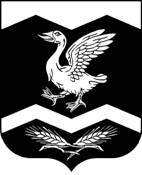                                                              Курганская область                                                             Шадринский район                                           ОЛЬХОВСКАЯ СЕЛЬСКАЯ  ДУМА                                                                РЕШЕНИЕ от 11.03.2021 г.                                                                                                  № 45                                                                с.ОльховкаОб инициативе преобразования Шадринского районаКурганской области путем объединения всех сельсоветов,входящих в его состав             В соответствии со статьями 13, 28 Федерального закона от 6 октября 2003 года              № 131-ФЗ «Об общих принципах организации местного самоуправления в Российской Федерации», Уставом  Ольховского сельсовета Шадринского района Курганской области, Положением о порядке организации и проведения публичных слушаний, утвержденным решением Ольховской сельской Думы от 29 ноября 2005 года № 32, рассмотрев решение Шадринской районной Думы от 25 февраля 2021 года № 78 «Об инициативе преобразования Шадринского района Курганской области путем объединения всех сельсоветов, входящих в его состав» Ольховская сельская Дума –РЕШИЛА:         1.Инициировать процедуру преобразования Шадринского района Курганской области путем преобразования всех сельсоветов, входящих в его состав:Байракский сельсовет Шадринского района Курганской области, Батуринский сельсовет Шадринского района Курганской области, Борчаниновский сельсовет Шадринского района Курганской области, Верхнеполевской сельсовет Шадринского района Курганской области, Верхозинский сельсовет Шадринского района Курганской области, Ганинский сельсовет Шадринского района Курганской области, Глубокинский сельсовет Шадринского района Курганской области, Деминский сельсовет Шадринского района Курганской области, Зеленоборскй сельсовет Шадринского района Курганской области, Ильтяковский сельсовет Шадринского района Курганской области, Ичкинский сельсовет Шадринского района Курганской области, Канашский сельсовет Шадринского района Курганской области, Ключевской сельсовет Шадринского района Курганской области, Коврижский сельсовет Шадринского района Курганской области, Краснозвездинский сельсовет Шадринского района Курганской области, Красномыльский сельсовет Шадринского района Курганской области, Краснонивинский сельсовет Шадринского района Курганской области, Мальцевский сельсовет Шадринского района Курганской области, Маслянский сельсовет Шадринского района Курганской области, Мингалевский сельсовет Шадринского района Курганской области, Мыльниковский сельсовет Шадринского района Курганской области, Неонилинский сельсовет Шадринского района Курганской области, Нижнеполевской сельсовет Шадринского района Курганской области, Ольховский сельсовет Шадринского района Курганской области, Песчанотаволжанский сельсовет Шадринского района Курганской области, Погорельский сельсовет Шадринского района Курганской области, Понькинский сельсовет Шадринского района Курганской области, Сосновский сельсовет Шадринского района Курганской области, Сухринский сельсовет Шадринского района Курганской области, Тарасовский сельсовет Шадринского района Курганской области, Тюленевский сельсовет Шадринского района Курганской области, Черемисский сельсовет Шадринского района Курганской области, Чистопрудненский сельсовет  Шадринского района Курганской области, Юлдусский сельсовет Шадринского района Курганской области- в муниципальное образование со статусом муниципальный округ- с наименованием: Шадринский муниципальный округ Курганской области;- с рекомендуемым местом нахождения представительного органа вновь образуемого муниципального образования: город Шадринск.2. Назначить публичные слушания по вопросу преобразования всех поселений, входящих в состав Шадринского района Курганской области, путем их объединения в одно муниципальное образование со статусом муниципальный округ с рекомендуемым местом нахождения представительного органа вновь образуемого муниципального образования: город Шадринск, на 05 апреля 2021 года на 14 часов 00 минут в здании МУК «Ольховское КДО» по адресу: Курганская область, Шадринский район, с. Ольховка, ул. Ленина, д. 152 (проект решения прилагается).3. В целях проведения подготовительных мероприятий и организации проведения публичных слушаний сформировать рабочую группу по организации и проведению публичных слушаний в составе:-Гуляева Надежда Павловна - председатель Ольховской сельской Думы;-Бушманова Ольга Владимировна - депутат Ольховской сельской Думы;-Маткова Ольга Анатольевна - депутат Ольховской сельской Думы.4. Настоящее решение вступает в силу со дня его обнародования на доске информации в здании Администрации Ольховского сельсовета.Председатель Ольховской сельской Думы				             Н.П.ГуляеваГлава Ольховского сельсовета							 Д.Л.Мезенцев